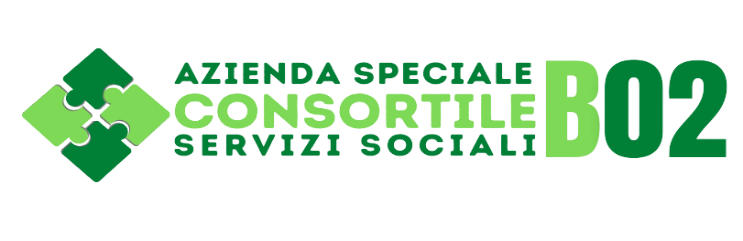 “AMMINISTRAZIONE COMPETENTE”(ai sensi del Regolamento di attuazione della legge regionale 23 ottobre 2007, n. 11) Mod.B1 – Segnalazione Certificata di Inizio Attività AZIENDA CONSORTILE  B02 “AMMINISTRAZIONE COMPETENTE” Pec: aziendaconsortileb02@pec.itOggetto: Segnalazione certificata di inizio attività per servizi territoriali e domiciliari ricompresi nel Catalogo dei servizi residenziali, semiresidenziali, territoriali e domiciliari di cui al Regolamento Regionale n. 4 del 7 Aprile 2014 “Regolamento di attuazione della legge Regionale 23 ottobre 2007, n. 11 (legge per la dignità e la cittadinanza sociale. Attuazione della legge 8 novembre 2000, n. 328)”. (B.U.R.C. n. 28 del 28.04.2014)da compilare a cura del Soggetto titolare del servizio)in qualità di Legale Rappresentante di:DICHIARAai sensi e per gli effetti dell’art. 19 della Legge 07.08.1990 n. 241 (come sostituito dalla Legge 30.07.2010 n. 122),  in ottemperanza a quanto previsto dall’art. 7 del Regolamento Regionale n. 4 del 07.04.2014  di attuazione della L.R. 11/07 di voler avviare le attività relative al seguente servizio previsto tra quelli della sezione B del Catalogo dei servizi residenziali, semiresidenziali, territoriali e domiciliari di cui al Regolamento n. 4 del 07.04.2014:Denominazione del servizio: ______________________________________________________Appartenente alla seguente tipologia (barrare la sola casella interessata):A tal fineDICHIARAsotto la propria responsabilità, consapevole delle sanzioni penali previste dall'art. 76 del Decreto del Presidente della Repubblica 28 dicembre 2000 n.445 e ss.mm.ii. per le ipotesi di falsità in atti e dichiarazioni mendaci:di non aver riportato condanne definitive per delitti non colposi di cui al libro II, titoli II, IX, XI,XII, XIII del Codice Penale, per il quale non è intervenuta la riabilitazione e non sussiste neisuoi confronti causa di divieto, decadenza, sospensione ai sensi del decreto legislativo 6 settembre 2011, n. 159 (Codice delle leggi antimafia e delle misure di prevenzione, nonché nuove disposizioni in materia di documentazione antimafia, a norma degli articoli 1 e 2  della legge 13 agosto 2010, n. 136);di rispettare le norme generali in materia di urbanistica, edilizia, barriere architettoniche,sicurezza del lavoro, igiene e prevenzione incendi;di rispettare i contratti di lavoro, gli inquadramenti professionali e le norme in materia di contribuzione e pensionistiche per il personale dipendente;che, quale datore di lavoro, è in possesso per l'intero personale impiegato, con contatti diretti e regolari, di idoneo certificato del casellario giudiziale ai sensi dell'art.2 del Decreto Legislativo n. 39 del 4/3/2014;che il servizio per il quale si presenta la SCIA è in possesso di tutti i requisiti previsti dal Regolamento Regionale n. 4/2014 e relativo Catalogo;di essere in regola con la posizione tributaria e contributiva; che, quale datore di lavoro, è in possesso per l'intero personale impiegato, con contatti diretti e regolari, di idoneo certificato del casellario giudiziale ai sensi dell'art.2 del Decreto Legislativo n. 39 del 4/3/2014;si impegnaa dare comunicazione all'Amministrazione di ogni eventuale variazione relativa ad uno o più elementi del servizio, entro 10 giorni dall'intervenuta variazione, specificandone la causa ed i tempi di permanenza;a dare comunicazione all'Amministrazione, entro 10 giorni, di ogni eventuale sospensione       cessazione delle attività del servizio ;Scheda Tecnica del ServizioDenominazioneTipologia del servizio(descrizione delle attività prestate)PersonaleDestinatari delle attivitàUbicazione/localizzazione del ServizioIl sottoscritto autorizza il trattamento dei dati personali ai fini dello svolgimento degli adempimenti connessi all'istanza in oggetto ai sensi del Codice della Privacy  D.Lgs. 196/2003.   _____________ lì_____________ELENCO ALLEGATIFotocopia del documento di identitàAtto Costitutivo e Statuto del Soggetto PrestatoreCopia della Carta dei ServiziCopia della polizza assicurativa di copertura rischi, infortuni e responsabilità civile per gli utenti, i dipendenti e i volontariDichiarazione sostitutiva di ciascun componente degli organi direttivi del prestatore ai sensi del Reg.4/2014 art. 7 c Il sottoscritto     Codice Fiscalenato   ailresidente inalla Via/Piazza, n.Telefono E-MailDenominazione/Ragione SocialeNatura GiuridicaCodice FiscalePartita IVAsede legale inVia/Piazza, n.Telefono e faxE-Mailsede operativa in Via/Piazza, n.Telefono e  faxE-Mailconsapevole di quanto prescritto dagli articoli 75 e 76 del D.P.R. 445/2000 sulla responsabilità penale cui può andare incontro in caso di dichiarazioni mendaci, nonché sulla decadenza dei benefici eventualmente conseguiti sulla base di dichiarazioni non veritiere, ai sensi e per gli effetti di cui agli articoli 46 e 47 del medesimo D.P.R. 445/2000.Servizio di Assistenza ScolasticaProgetti terapeutico Riabilitativo sostenuti da budget di saluteAssistenza Domiciliare Integrata con servizi sanitariAssistenza Domiciliare socio assistenzialeCentri per le famiglieServizio di Mediazione culturaleServizio di Mediazione familiareSegretariato socialeTelefonia socialeTelesoccorsoTrasporto SocialeUnità Mobile di stradaLaboratori di Educativa TerritorialeCentri AntiviolenzaServizio di pronto intervento socialeCognome e Nome Ruolo svolto nel servizio Titolo di studio/qualifica professionaleFirma  e timbro  del Legale Rappresentante